                                      ADHESION ESBVA 2017-2018  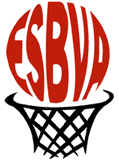 INFORMATIONS CONCERNANT L'ADHÉRENTNOM :                                         PRÉNOM :                                       TELEPHONE : 
Adresse mail obligatoire pour la diffusion d’informations :POUR LES ADHÉRENTS MINEURSRESPONSABLE LÉGAL 1 :NOM :                                                                        PRÉNOM :
Téléphone :                                         Adresse mail obligatoire :		RESPONSABLE LÉGAL 2 :NOM :                                                                        PRÉNOM :
Téléphone :                                         Adresse mail obligatoire :TARIFS avec assurance option A  incluseAjouter 20€ de frais de création si non inscrit en 2016-2017Pour les catégories U7 à U13 inclus, la cotisation comprend 1 ballon qui sera distribué en début de saison1 place gratuite/licencié pour les rencontres de nos Guerrières à domicile (sauf finale)COÛT DE LA MUTATIONU6-U9-U11 : 8 € - U12-U13 : 34 € - U14-U15: 62 € - U16-U17 : 98 € - U18-19-20 et Senior : 154 € - DIRIGEANT ET NON JOUEURS : 74 €IMPORTANT : EXTRAITS DU RÉGLEMENT INTÉRIEURTout adhérent ou son représentant légal s'engage à assurer, au minimum, au cours de la saison :2 tenues de table de marque et 3 conduites lors des déplacements (chèque de caution de 30 € OBLIGATOIRE qui sera encaissé en fin de saison si engagement non respecté). Le club ne peut être tenu responsable de la perte ou du vol des vêtements ou autres affaires personnelles d'un adhérent.---------------------------------------------------------------------------------------------------------------------COTISATION PAYEE PAR CHEQUE  N°……………………………….OU ESPECES (barrer la mention inutile)  pour un montant de ………..€                   Tournez la page SVPJe soussigné : 	(indiquer ci-dessus les nom et prénom de l'adhérent ou de son représentant légal s'il est mineur)demande l'adhésion à l'ESBVA et m'engage à respecter les statuts ainsi que le règlement intérieur.Date :	Signature :COCHER les cases si nécessaire :	Je n'autorise pas le club à utiliser mon image pour ses différents supports de communication (sites web, affiches, …)	Je n'autorise pas le club à communiquer mes informations à ses partenairesQUESTIONNAIRE ADULTESNOM :	PRÉNOM :	Téléphone :		Adresse mail :Accepteriez-vous de participer bénévolement à la vie du club ?     OUI - NONSi OUI, dans quel cadre préféreriez-vous participer et pour quoi faire ?AU SEIN DE L’EQUIPE DIRIGEANTE DU CLUBCatégorieTarifCatégorieTarifBaby-Basket (U7) nés en 2011 et 2012100€  Minime (U15) nés en 2003 et 2004130€Mini-poussin (U9) nés en 2009 et 2010130€Cadet (U17) nés en 2001 et 2002130€Poussin (U11) nés en 2007 et 2008130€Junior (U20) nés en 1998,1999 et 2000130€Benjamin (U13) nés en 2005 et 2006130€Senior nés en 1997 et avant130€Loisirs adultes100€Réduction de 20% à partir du deuxième enfant.Au sein de l'équipe dans laquelle évolue votre enfantAu sein de n'importe quelle équipeFaire la table de marque                  OUI     NONOUI        NONÊtre responsable de salle OUI	   NONOUI	   NONÊtre délégué d'équipeOUI	NONOUI	   NONAider aux entraînements/coachingOUI	NONOUI	   NONTenir la buvetteOUI	NONOUI        NONParticiper à l'organisation des différentes manifestations (repas, soirées, tournois, présentation des équipes, goûter de Noël,...) en intégrant la commission ANIMATIONOUI	NONParticiper à la recherche de partenaires financiers en intégrant la commission SPONSORINGOUI	NONParticiper à la gestion des équipements : inventaires des maillots, ballons, petits matériels en début et fin de saison...OUI	NONGestion des buvettes (gestion des stocks, approvisionnements, tenue des buvettes, ...)OUI	NON